27年12月2日（水）4時50～ニュース番組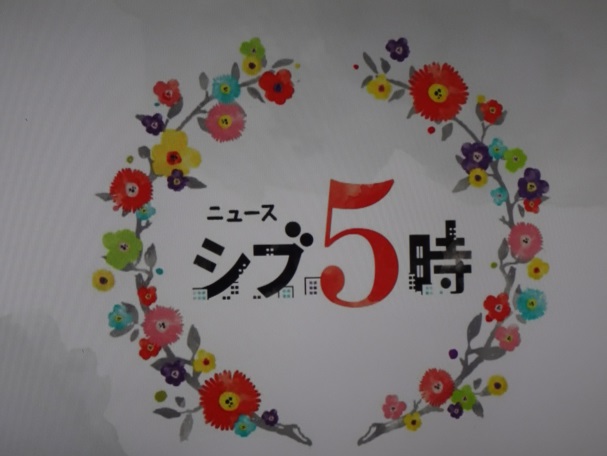 　診療報酬改訂めぐり意見対立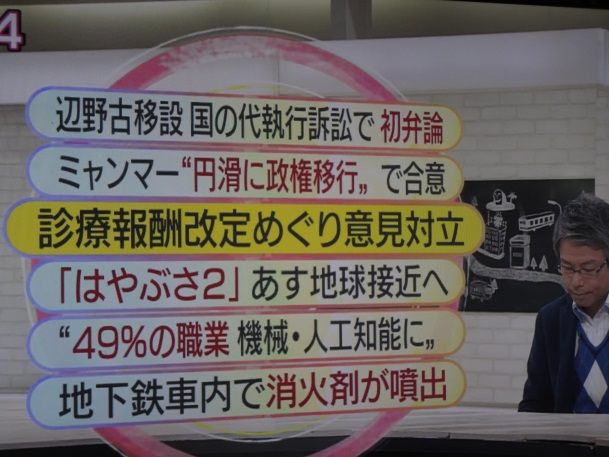 　診療報酬改訂の矛先は薬局へ　現状は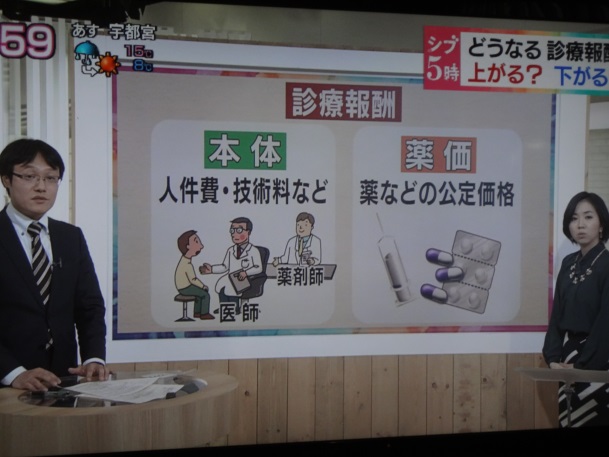 政治部　森田記者のレポートツカハラ薬局へ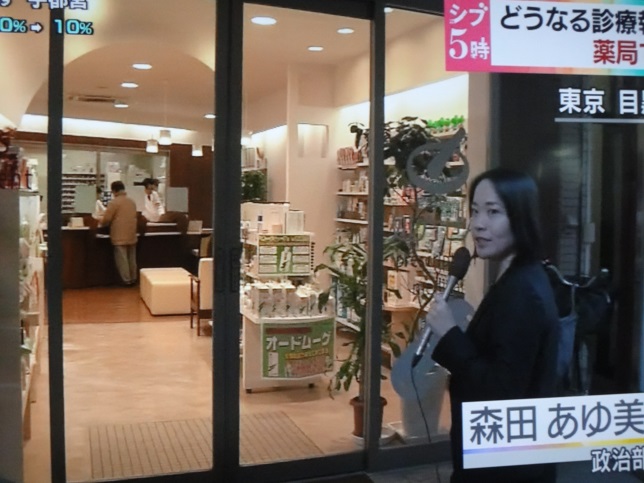 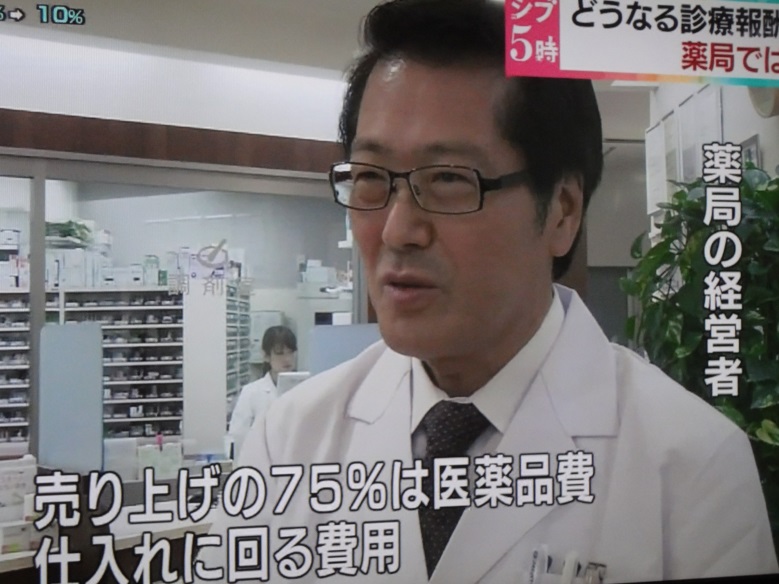 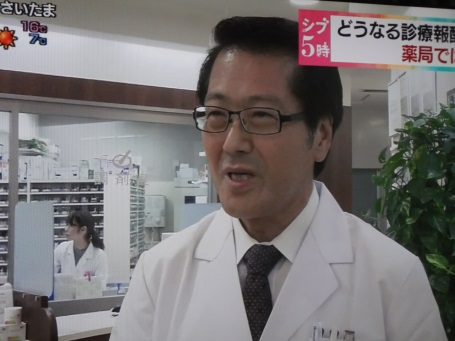 薬局の売上げの75％は医薬品費です。薬局経営はますます厳しい。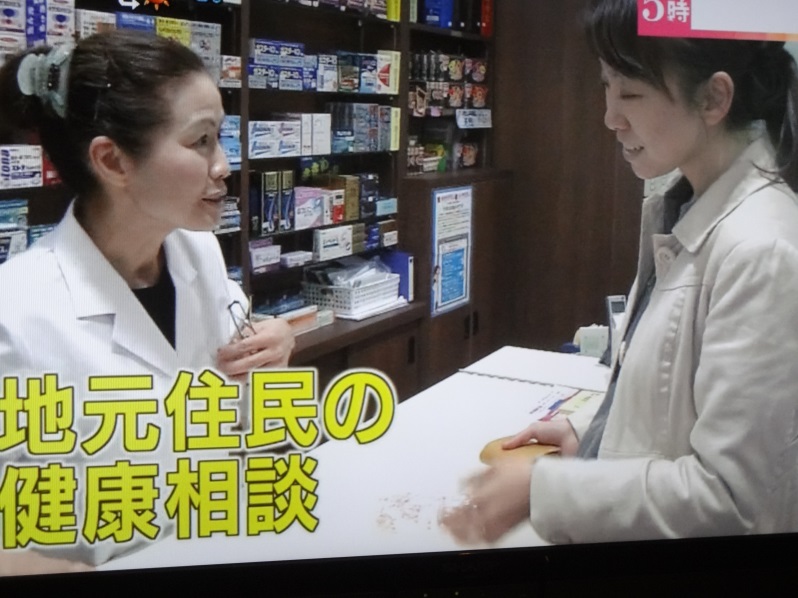 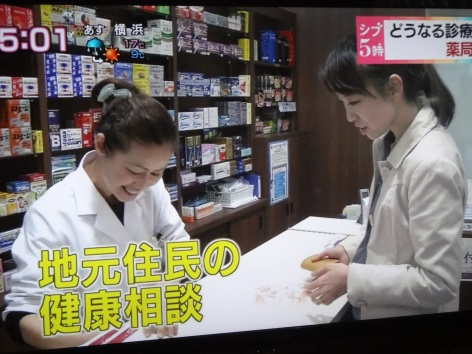 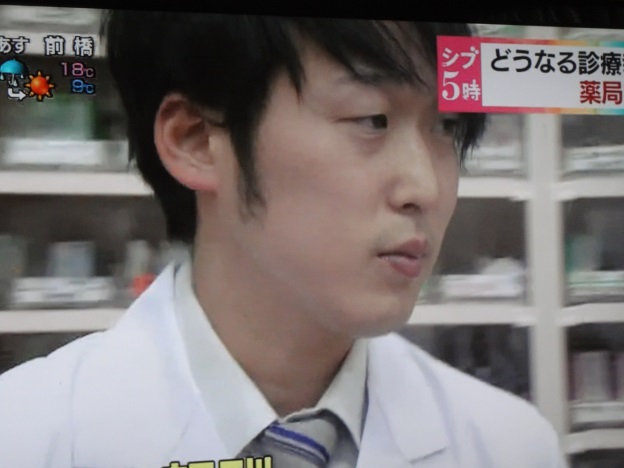 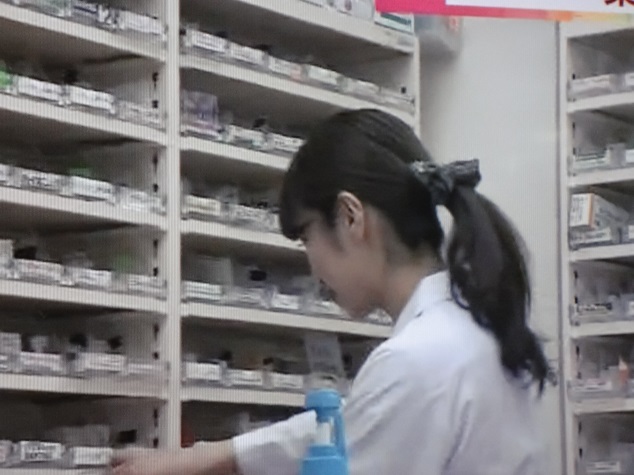 薬剤師の李、田中も出演しました